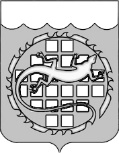 ПРЕДПИСАНИЕ № 7об устранении нарушений законодательства Российской Федерациио контрактной системе в сфере закупокг.Озерск										      18.09.2015Инспекция Контрольно-счетной палаты Озерского городского округа в составе:руководителя инспекции:- Побединской Т.В. - заместителя председателя Контрольно-счетной палаты Озерского городского округа,	членов инспекции:	-	Поспеловой И.Ю. – начальника отдела правового и документационного обеспечения Контрольно-счетной палаты Озерского городского округа, 	-	Ляшук Е.Н. – инспектора-ревизора Контрольно-счетной палаты Озерского городского округа,по результатам плановой проверки соблюдения Муниципальным бюджетным дошкольным образовательным учреждением «Детский сад №27 общеразвивающего вида с приоритетным осуществлением физического направления развития воспитанников» при осуществлении закупок требований законодательства Российской Федерации и иных нормативных правовых актов Российской Федерации о контрактной системе в сфере закупок, на основании акта плановой проверки от 18.09.2015 № 20, в соответствии с частью 22 статьи 99 Федерального закона от 05.04.2013 № 44-ФЗ «О контрактной системе в сфере закупок товаров, работ, услуг для обеспечения государственных и муниципальных нужд» (далее – Федеральный закон № 44-ФЗ)ПРЕДПИСЫВАЕТ:заведующему Муниципальным бюджетным дошкольным образовательным учреждением «Детский сад №27 общеразвивающего вида с приоритетным осуществлением физического направления развития воспитанников»:В срок до 30.09.2015 устранить нарушение:        1.1. части 9 статьи 94 Федерального закона от 05.04.2013 № 44-ФЗ «О контрактной системе в сфере закупок товаров, работ, услуг для обеспечения государственных и муниципальных нужд» путем размещения на официальном сайте информации в форме отчета:-	об исполнении контракта от 25.07.2014 № 0169300044214000288-0107533-01 на ремонт путей эвакуации на сумму 445 091 руб. 45 коп.1.2. части 2 статьи 103 Федерального закона № 44-ФЗ путем внесения в реестр контрактов следующих документов:-	о приемке поставленного товара по контракту от 23.12.2014 № 4-23э на поставку мяса и мясной продукции на сумму 848 018 руб. 79 коп.;-	о приемке поставленного товара по контракту от 12.08.2014 № 3-23э на поставку мяса и мясной продукции на сумму 654 741 руб. 81 коп.; -	о приемке поставленного товара по контракту от 12.08.2014 № 2-23э на поставку мяса и мясной продукции на сумму 705 804 руб. 40 коп.; -	о приемке выполненной работы по контракту от 25.07.2014 № 0169300044214000288-0107533-01 на ремонт путей эвакуации на сумму                 445 91 руб. 45 коп.2.	В срок до 03.10.2015 представить в адрес Контрольно-счетной палаты Озерского городского округа, заверенные надлежащим образом копии документов, подтверждающих исполнение пункта 1 настоящего предписания.Настоящее предписание может быть обжаловано в установленном законом порядке.Руководитель инспекции                                                               Т.В. Побединская                                      Члены инспекции                                                                            И.Ю. Поспелова                                                                                                           Е.Н. ЛяшукОдин экземпляр предписания получил    _______________							                      (дата)_________________________		______________		_________________           (должность руководителя)		                               (подпись)			(ф.и.о.)КОНТРОЛЬНО-СЧЕТНАЯ ПАЛАТАОЗЕРСКОГО ГОРОДСКОГО ОКРУГА                                                                 Заведующему Муниципальным                                                                      бюджетным дошкольным                                                                     образовательным учреждением                                                                  «Детский сад №27 общеразвива-                                                                  ющего вида с приоритетным                                                                  осуществлением физического                                                                 направления развития воспитанников»                                                                         Т.А. Мастепан             456780, Челябинская область,             г. Озерск, ул. Советская, 44